INDICAÇÃO Nº 6008/2017Sugere ao Poder Executivo Municipal troca de placa denominativa da Rua da Borracha, instalada em poste ao lado do nº 897, no bairro Jardim Pérola. Excelentíssimo Senhor Prefeito Municipal, Nos termos do Art. 108 do Regimento Interno desta Casa de Leis, dirijo-me a Vossa Excelência para sugerir que, por intermédio do Setor competente, seja executada troca de placa denominativa da Rua da Borracha, instalada em poste ao lado do nº 897, no bairro Jardim Pérola, neste município. Justificativa:Munícipes residentes do bairro Jardim Pérola, mais precisamente residentes da Rua da Borracha, procuraram por este vereador, para informar que a placa denominativa da Rua da Borracha instalada em poste ao lado do nº 897, está danificada, ou seja, quebrada, não sendo possível proporcionar orientação aos motoristas e demais cidadãos que acessam a Rua da Borracha, motivo pelo qual pedimos a substituição da mesma.Plenário “Dr. Tancredo Neves”, em 21 de julho de 2.017.JESUS VENDEDOR-Vereador / Vice Presidente-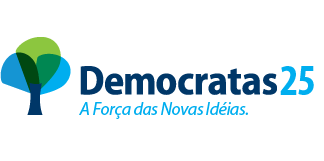 